Liverpool Hope
Students’ Union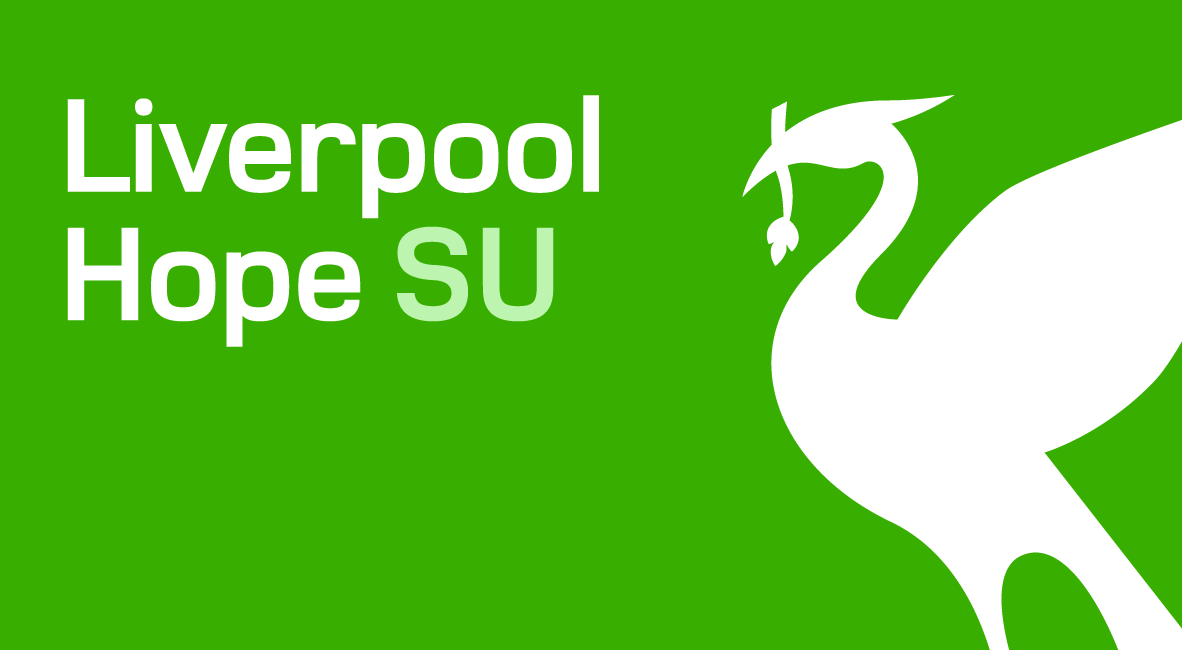 Trustee BoardOrdinary Meeting
Agenda31st May 2016Eden012 , Eden Building, Hope Park, L16 9JD
Chair: Kira Cox (President) Secretary: Steven CoxNo.ItemTimePaper refWelcome from ChairTo open meeting and note any apologies5pmConflicts of Interest5:05pmMinutes from last meetingTo receive and approve minutes5:10pm TB149Matters ArisingTo note any matters arising from last meeting5:15pmUnion Update ReportTo receive update5:20pmTB150Strategic Plan UpdateTo receive update5:30pmTB151Operational Procedure Relating to course reps5:35pmTB152Qtr 3 Budget Update (will be distributed at the meeting)To receive and approve paper5:45pmTB153Budget V1.0 2016-17To receive & approve budget for 2016-17	6pmTB154Independent Examiner Approval To receive and approve 6:15pmTB155Trustee Recruitment To discuss the options for student & external trustee term of office and recruitment 6:25pmTB156Staffing Matters Sabbatical officer annual leave entitlementSports admin post update 6:35pmTB157Meeting Dates for 2016-17 To discuss future meeting dates 6:50pmTB158Urgent Business6:55pmBoard Meeting Closed7pm